           Société Rencesvals British Branch          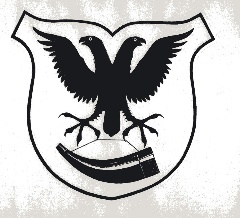 British Rencesvals Publications 3Robert de Clari, La Conquête de Constantinopleedited and translated by Peter NobleEdinburgh 2005ISBN 978 0 9519791 4 3Designed for undergraduate and taught postgraduate students of medieval French 
literature and history, and of comparative literature, it contains an introduction, 
the text and translation into modern English, and explanatory notes.Private orders:  single copy £12.50 plus postage and packingBulk orders (minimum 10 copies) and trade orders:  £9.50 per copy plus postage and packingPostage and packing per copy:UK £2.75 (maximum £15.00); Europe £8.00, rest of the world £11.00 (bulk overseas orders at cost)Payment from outside the UK must be made by sterling cheque or sterling bank draft drawn on a bank in the UK, by bank transfer, or by Paypal (small surcharge); otherwise the equivalent of £15.00 per order must be added to cover bank charges.Distributed by Dr. A. E. Cobby, 17 George Street,  CB4 1AL, email aec25@cam.ac.ukTo:  Dr A. E. Cobby, 17 George Street, CAMBRIDGE CB4 1ALPlease send me ......... copy/copies of Robert de Clari, La Conquête de Constantinople.Please tick [] the appropriate boxes:[   ]		Private single order @ £12.50 + postage and packing as above:  total £…..[   ]		Private bulk order (minimum 10 copies) @ £9.50 + £15.00 total p&p (overseas please ask)[   ]		I enclose a cheque for £............... payable to ‘Société Rencesvals British Branch’[   ]		I wish to pay by bank transfer:  please send me the account details[   ]		I wish to pay by Paypal:  please send me an invoiceName: 											Address:Email:           Société Rencesvals British Branch          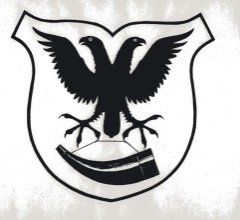 Robert de Clari, La Conquête de Constantinopleedited and translated by Peter NobleBritish Rencesvals Publications 3Edinburgh 2005ISBN 978 0 9519791 4 3Robert de Clari’s Conquête de Constantinople is the less well-known of the two eye-witness accounts of the Fourth Crusade in Old French.  It was written by a knight from Picardy who was not one of the leaders of the army, and so it gives the modern reader a rare insight into the thoughts and feelings of the ordinary crusader as he reacts to the changing fortunes of the expedition.  Clari was inquisitive and eager to inform his audience at home; his memoirs are not only a unique source for historians but also an entertaining account of one of the great crises of Christendom.This completely revised edition of Clari’s memoirs is the first to combine the original Old French with a specially prepared modern English translation.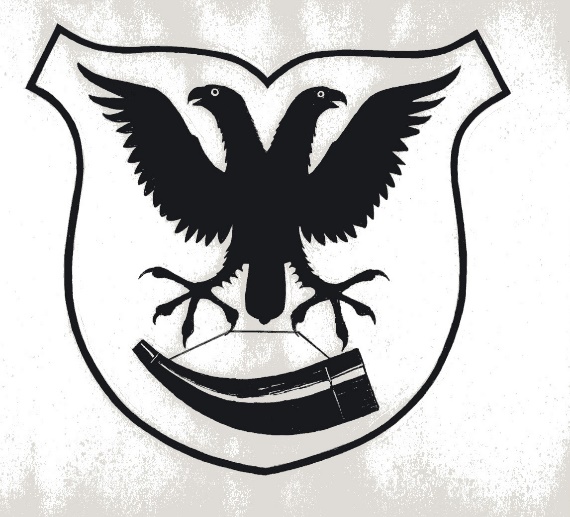 